Leestekst in huis 2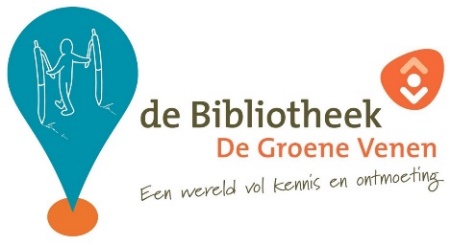 A1Meel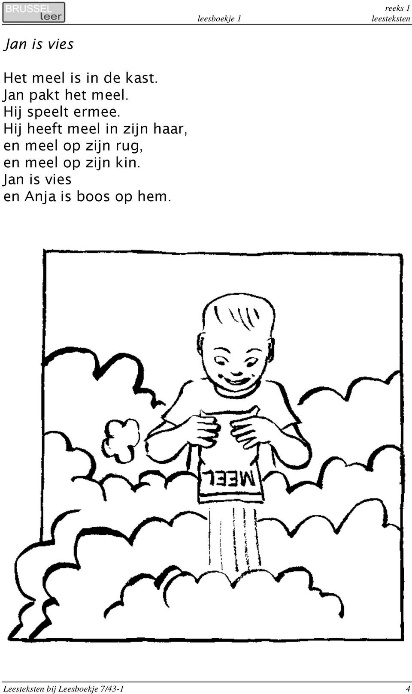 Ik ben  in huis.Ik ben thuis.Wat ga ik doen?Ik ga koek bakken.Samen met mijn zoon.Mijn zoon heet Jan.Jan pakt het meel.Hij speelt met het meel.Het meel valt.Het meel is overal.Jan heeft meel in zijn haar,Jan heeft meel op zijn buik,Jan heeft meel op zijn rugJan heeft meel op zijn kin.Jan is vies.Ik ben boos!Heel boos.1: Waar of niet waar:Ik ga brood bakken.   		Waar  /  niet waarMijn zoon heet Jan. 		Waar  /  niet waarJan speelt met een pan.	Waar  /  niet waarJan heeft meel op zijn buik.	Waar  /  niet waar2: schrijf:Ik ben thuis.  ___________________________________________Ik ga koek bakken.   ___________________________________Jan helpt mij. _________________________________________3: lees:4: Welk woord?5: Lange woorden:Stroop + koek = stroopkoek Bak + meel = ____________________Thee + doek = ___________________Hand + doek ____________________6: Wat is goed?Ik bak een koek  /  ik loop een koekIk bak met meel  /  ik bak met een auto.Ik ben thuis  / ik ben in thuisMijn zoon heet Jan / mijn zoon heet Fatima.7: lees:Ali loopt op de markt.Hij ziet koek.De koek is €10,00.Dat vindt Ali duur.Hij koopt de koek niet.Hij bakt zelf koek.Waar loopt Ali?Ali loopt ________________________________Wat kost de koek?De koek kost ____________________________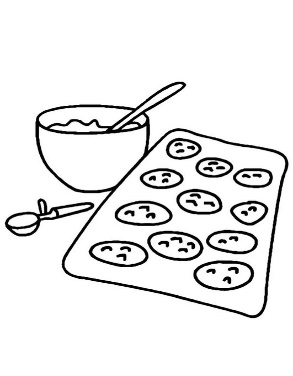 Koopt Ali de koek?Ja  / neethuishuishuilvuilvulmeelgeelleegveegveelbakkensamenoveralbuikkin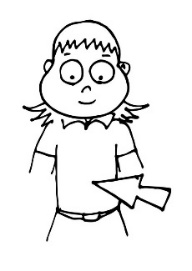 De __________________________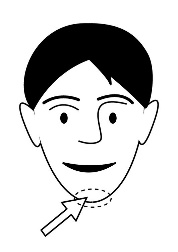 De __________________________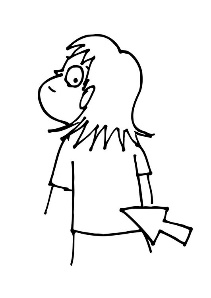 De __________________________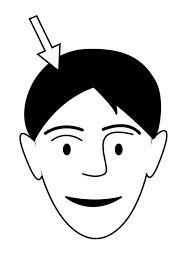 Het ________________________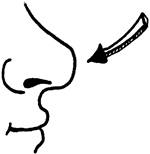 De  _________________________